                                LESSON PLAN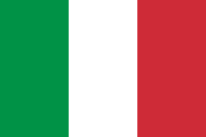 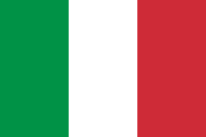 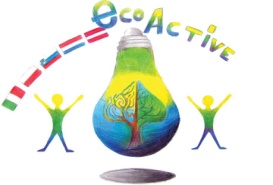 Primary school Primary school “2 Circolo Didattico “Cavour” Marsala Italythematic area WaterTeacherStefania Vinci, Silvana Li Volsi, Maria Barraco; Graziella Pellegrino-SUBJECTScienceAge Group8-9 yearsTime required 60 minutesPlaceAREALESSON OBJECTIVESIdentify characteristics and properties of the water;Understand the water cycle; water phases: vapor, fluid, ice;Describe and recognize atmospheric phenomena.Reflection on daily water uses aimed at preventing the WasteLESSONS YOU CAN USE practical activtivities: experimentation science english Information Technology Art: pictures of the water phaseCLASS ORGANISATION
Pupils work individuallyPupils work in pairsPupils work in groupsMATERIALSICT TOOLS ICT (informatic): power point production Researches about water and its importancePROCEDUREDetection and recording of the presence of water in all its forms in              the surrounding environment;Experiences to discover some water features;Experiments on water-phase changes;Reconstruction of the complete hydro-geological cycle through schematization and animationExperimental Simulation of a Cycle Made of Two-Three State             Steps;Reflection on daily water uses aimed at preventing the WasteCreate a power point presentation about water: use-protection-PreciosityEVALUATION-Represents and describes the cycle of water;-Make difference between correct and incorrect use of water;ATTACHEMENTSPower point about wate